社團法人新竹市不動產仲介經紀商業同業公會  函                                  公會住址：300新竹市自由路67號6樓之1                                         聯絡人：秘書                                        公會電話：（03）5317786                                        公會傳真：（03）5317713受文者：本會會員公司發文日期：中華民國113年04月16日發文字號：（113）竹市房仲字第0023號速別：普通件密等及解密條件或保密期限：普通附件：主旨：函請會員公司推薦不動產經紀業、不動產經紀人員及營業人員參選本會楷模經紀業、楷模經紀人及楷模營業員選拔，暨推薦參加全國不動產金仲獎選拔，敬請 查照。說明：請各會員公司推薦不動產楷模經紀業、不動產楷模經紀人員組及楷模營業人員組各一名報名日期：自發文日起至5月30日止下午16時止。推薦辦法如附件。推薦書可郵寄公會（至113年5月30日）止以郵戳為憑，逾期恕不受理）。表揚日期：第十一屆第一次會員代表大會典禮上公開表揚獲選本會不動產楷模經紀業、不動產楷模經紀人及楷模營業員，經本會評選推薦參加全國金仲獎選拔。正本：本會會員公司副本：本會留存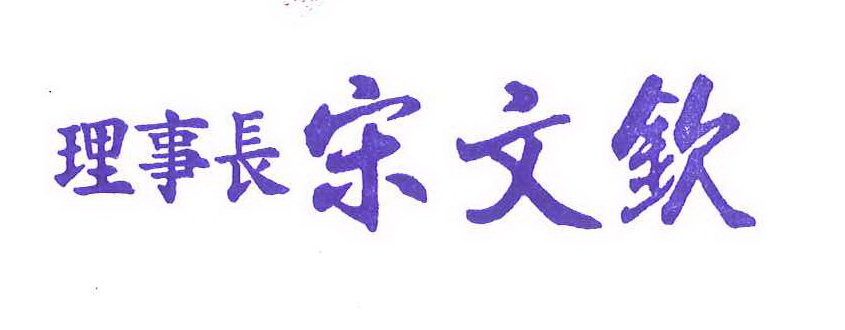 